Tuesday 9th February 2021 SpellingsI’ve put the quizzes for the entire week up on Purple Mash for you to have a go at, please don’t feel you have to learn all these words this week, just try to remember as many as possible, both how to spell the words but more importantly what they mean.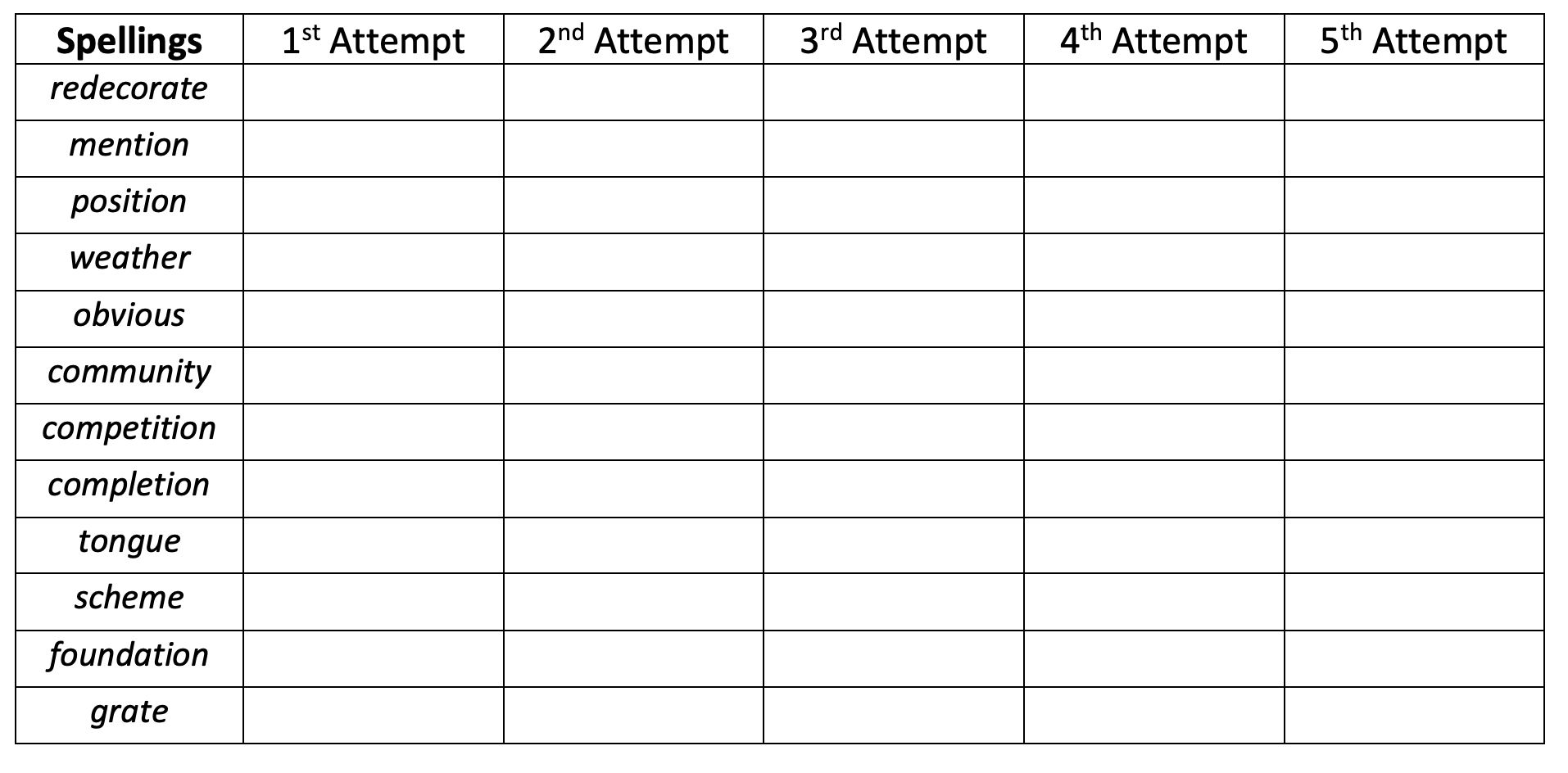 